XI'AN BIOF BIO-TECHNOLOGY CO.,LTD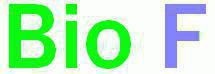 Room 1601, Tower 1, Building 25, Gaoke Garden, Gaoxin 5th Rd,High-tech Zone Xi’an, China Tel:+86-29-88447187 E-mail:Louis@xabiof.comCERTIFICATE OF ANALYSISProduct nameErythritol Monk Fruit Extract BlendBatch number20210107Manufacturing dateJan.07.2021Quantity (kg)2000kgsExpiry dateJan.06.2023Test dateJan.09.2021Test According AsQB/T2985-2008 E 968; FCC VII; USP32; EP 6.7Packing25kg/bagTest ResultTest ResultTest ResultTest ResultSerial NumberTest ItemStandardResult1AppearanceWhite crystalline granular powderConform2Sweetness1.0 time sweetness of sugarConform3Loss on drying, %≤0.200.0974Reducing sugar (as glucose), %≤0.3＜0.35Ribitol and glycerol, %≤0.1＜0.026Heavy metals (Pb), mg/kg≤0.5＜0.57As, mg/kg≤2.0＜2.08Cont of bacteria, cfu/g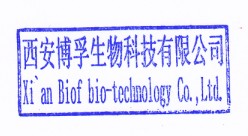 ≤300＜109Yeast and Mould,cfu/g≤50＜5010E. Coli,MPN/gNegativeNegative11SalmonellaNegativeNegativeChecker03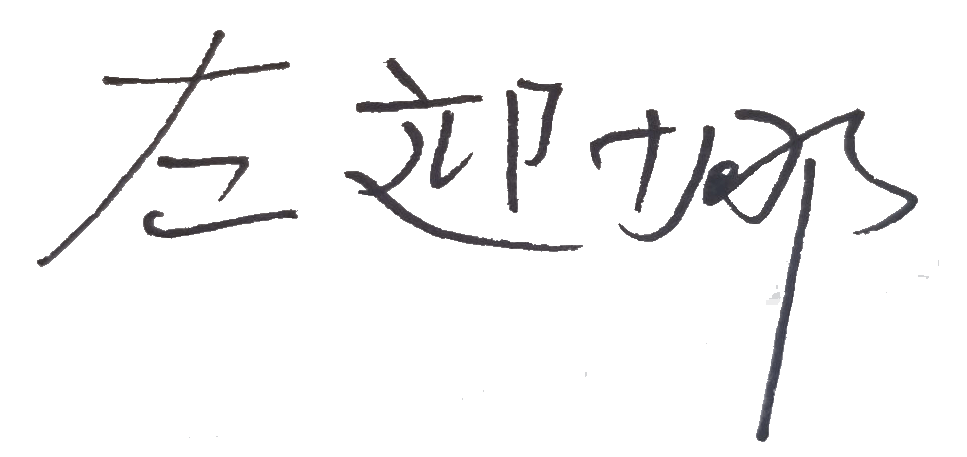 Assessor01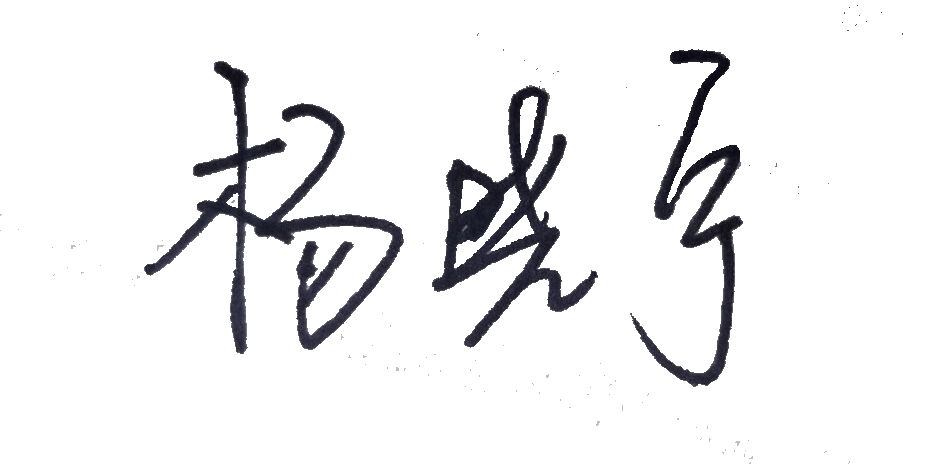 